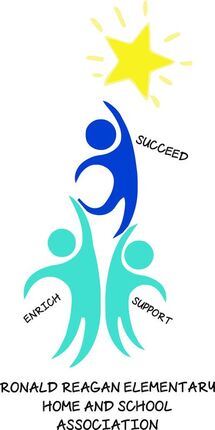 HSA General Membership Meeting MinutesRecorded by Deanne Harder (Secretary)Thursday, October 13, 2022, 6:30pmHSA Board Member Attendees: Amanda Mihalek, Karen Feucht, Tom Kloskey, Deanne HarderHSA Board Members/Principal/Associate Principal not in attendance: Mr. Matt StichOther Attendees: Kelly Soik, Allison Blau, Julie Cordero, Ms. Kathryn Berg, Ms. Emily Barber Amanda Mihalek called the meeting to order at 6:30 PM and welcomed everyone to the meeting with a president greetingMrs. Angela Patterson provided the Principal's Message Tornado Warning Shelter in Place Update: Staff and students took shelter in the designated areas in the building and did a great job of making sure all protocols were followed and everyone was safeLiteracy Program:  Staff is taking on and learning/implementing the new literary program to expand students’ masteryParent/Teacher Conferences: Scheduled for October 25th and November 2nd Holiday Party: Scheduled for Friday, October 28th.  Staff will communicate exact times/needs with families & reminder for costumes – students should not wear, but bring costumes to school, costumes that include extreme blood/gore are not allowed, nor our weaponsCurrent Budget Review provided by Tom Kloskey Fun Run: Couple of weeks/month for check for online salesJulie Cordero provided a donation update4th of July event Fundraiser check: 4 times amount and was depositedMs. Kathryn Berg & Ms. Emily Barber volunteered 3rd grade to run the bar next year for the 4th of July fundraising event – 2023Spirit Wear: Mrs. Angela Patterson suggested doing a Fall mini online sale and keep it simple with t-shirts and sweatshirts & have a sample table at the bookfair; in Spring do spirit wear sale in person at the bookfairKaren Feucht to email Teana LegathBus ReimbursementsBeach Party from 2021-2022 school year reimbursement requests received in Fall 2022 well after books closed so 2022-2023 will “look” over budget and 2021-2022 will “look” under, but funds were available for the reimbursements in the budgetChess Club – get the district to help find someone to run the club Julie Cordero is going to gauge what they findEstablish Agency Fund with the Education Foundation of New Berlin (EFNB)Our funds would go into a larger investment pool to get more interest and dividends than the current interest rate is providing; currently earn about $15 in interestProcedures for accessing funds would be put into place and lump sum of $40,000 would be put into secure reserve so there is less risk from a money management perspective Karen Feucht motioned to move HSA funds into Agency FundAmanda Mihalek secondedUnanimously approved for HSA to establish an Agency Fund with EFNBCommittee Reports were provided by Karen FeuchtFun RunMet fundraising goal of $50,000 School-wide Assembly reward to be held on 10/24/22 by Half Twisted Half KnotBrittany is staying on as Chair for next yearWrap-up meeting scheduled for 10/27/22Scholastic Book FairFall is December 7th – 14th and Spring is TBDWish Lists for Teachers – Encourage teachers to complete; market that we did buy out of teachers’ wish lists last year Dining for Dollars – provided by Kelly SoikChipotle – 10/26/22Cousins – 11/16/22Portillos – 12/14/22Culver’s – Look at doing in Jan./May New Ideas shared: Qdoba (Ms. Barber has a contact she is reaching out to)StarbucksI-HopPaneraTexas RoadhouseFirehouse SubsFood Truck (Amanda Mihalek has names and will share them with Kelly Soik)Trunk or Treat Scheduled for 10/28/22Dance & TheaterEarly opening time for SPED?Co-Curriculars presented by & vote ran by Karen FeuchtBattle of the Books – 3rd GradeBattle of the Books – 4th Grade3rd & 4th Grade Battle of the books motion to approve by Tom Kloskey Motion seconded by Amanda MihalekUnanimously approved for above Battle of the Books 3rd & 4th Graded requests to be approvedBattle of the Books – 5th/6th GradeMindful Movements6th Grade Talent ShowMotion to approve all the above co-curricular requests by Julie CorderoAmanda Mihalek seconded the motionUnanimously approved for above co-curricular requests to be approvedAmanda Mihalek will send approvals to approved co-curricular requestsAdditional Notes:For April – get Co-curricular requests by Spring for next Fall & get guidelines for requestsCreate a spreadsheet for staff funding/tracking requests so those approved can be tracked for invoicingCommittee Chair ListOpen CommitteesArtist in ResidenceOpen position for 2022-2023Printer CartridgesOpen position for 2022-2023Executive Positions Secretary VoteDeanne Harder – introductionVote (run by Karen Feucht)Motion to induct Deanne Harder as Secretary by Karen FeuchtTom Kloskey seconded the motionUnanimously approved for new HSA Secretary to be Deanne HarderNew BusinessPopcorn Popper Sign-up/New Machine to be discussed at the next Executive MeetingNo additional new business to discuss Next three (3) HSA Meetings are planned for:January 26, 2023  6:30pm Ronald Reagan Library (in person)March 16, 2023  6:30pm Ronald Reagan Library (in person)May 18, 2023  6:30pm Ronald Reagan Library (in person)Mrs. Angela Patterson motioned to adjourn the meeting at 7:30 PMAmanda Mihalek seconded the motionMeeting adjourned at 7:30 PM Next Meeting: Thursday, January 26, 2023 at 6:30 p.m., Ronald Reagan Library 